
                                                 บันทึกข้อความ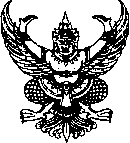 ส่วนราชการ สำนักงานสาธารณสุขอำเภอลานสัก  อำเภอลานสัก  จังหวัดอุทัยธานี     61160                                         ที่   อน 0732/51	วันที่     17    มกราคม  ๒๕๖3            เรื่อง   ขออนุมัติแผนการป้องกัน ปราบปรามการทุจริตประพฤติมิชอบ ปีงบประมาณ พ.ศ.2563 และขอนำเผยแพร่บนเว็บไซต์เรียน     สาธารณสุขอำเภอลานสักเรื่องเดิม		ตามที่รัฐบาลกำหนดให้หน่วยงานภาครัฐ ดำเนินการตามหลักเกณฑ์การประเมินคุณธรรม และความโปร่งใสการดำเนินงานของหน่วยงานภาครัฐ (Integrity and Transparency Assessm ent : ITA) ประเด็นให้หน่วยงานมีการจัดทำแผนป้องกันและปราบปรามการทุจริตหรือแผนที่เกี่ยวข้อง นั้น 		ข้อเท็จจริง		งานบริหาร กลุ่มงานบริหารทั่วไป สำนักงานสาธารณสุขอำเภอลานสัก จึงได้จัดทำแผนปฏิบัติการป้องกัน ปราบปรามการทุจริตประพฤติมิชอบ และส่งเสริมจริยธรรม สำนักงานสาธารณสุขอำเภอลานสัก ประจำปีงบประมาณ พ.ศ.2563 ขึ้น เพื่อให้การขับเคลื่อนการดำเนินงานของสำนักงานสาธารณสุขอำเภอลานสัก เพื่อการต่อต้านการทุจริตบรรลุผลสัมฤทธิ์อย่างมีประสิทธิภาพ และส่งเสริมจริยธรรมให้เกิดขึ้นในองค์กร		ข้อพิจารณา		จึงเรียนมาเพื่อโปรดพิจารณา หากเห็นชอบโปรดอนุมัติและลงนามในแผน และขออนุมัตินำแผนดังกล่าว เผยแพร่ในเว็บไซต์ ของสำนักงานสาธารณสุขอำเภอลานสัก ต่อไป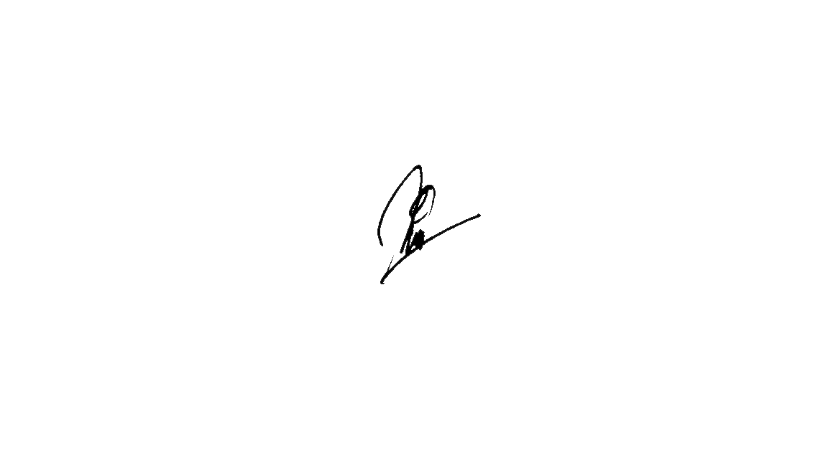                                               (นางวาริญา ใจโพธา)                                     นักวิชาการสาธารณสุขชำนาญการ             ทราบ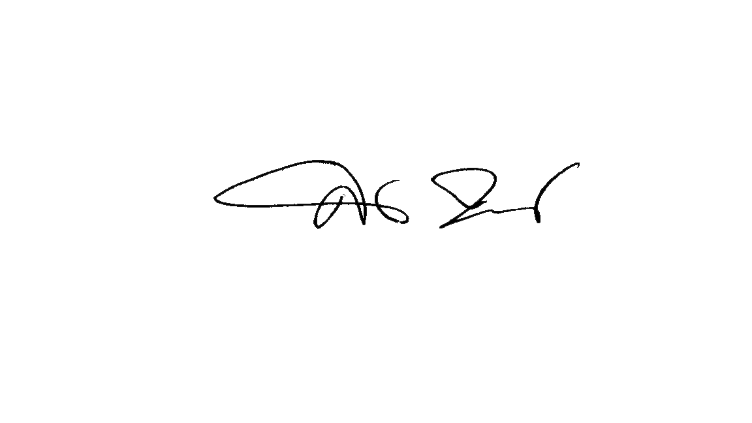                                                                                                                  (นายสมเจตน์ เจียมเจือจันทร์)                                                                นักวิชาการสาธารณสุขชำนาญการ รักษาราชการแทน                                                                                     สาธารณสุขอำเภอลานสักแบบฟอร์มการขอเผยแพร่ข้อมูลผ่านเว็บไซต์ของสำนักงานสาธารณสุขอำเภอลานสักแบบฟอร์มการขอเผยแพร่ข้อมูลผ่านเว็บไซต์ของหน่วยงานในสังกัดสำนักงานปลัดกระทรวงสาธารณสุข  ชื่อหน่วยงาน  :  สำนักงานสาธารณสุขอำเภอลานสักวัน/เดือน/ปี   :  17 มกราคม 2563หัวข้อ :   แผนปฏิบัติการป้องกัน ปราบปรามการทุจริตประพฤติมิชอบ และส่งเสริมจริยธรรม สำนักงานสาธารณสุขอำเภอลานสัก ประจำปีงบประมาณ พ.ศ.2563  รายละเอียดข้อมูล  (โดยสรุปหรือเอกสารแนบ)-	บันทึกข้อความแผนปฏิบัติการป้องกัน ปราบปรามการทุจริตประพฤติมิชอบ และส่งเสริมจริยธรรม สำนักงานสาธารณสุขอำเภอลานสัก ประจำปีงบประมาณ พ.ศ.2563 ของสำนักงานสาธารณสุขอำเภอลานสัก-	แบบฟอร์มการเผยแพร่ข้อมูลต่อสาธารณะผ่าน Web site สำนักงานสาธารณสุขอำเภอลานสัก-	Print Screen จาก Web site สำนักงานสาธารณสุขอำเภอลานสักLink ภายนอก :  http://lansakhealth.com หมายเหตุ  :         ผู้รับผิดชอบการให้ข้อมูล                                                     ผู้อนุมัติรับรอง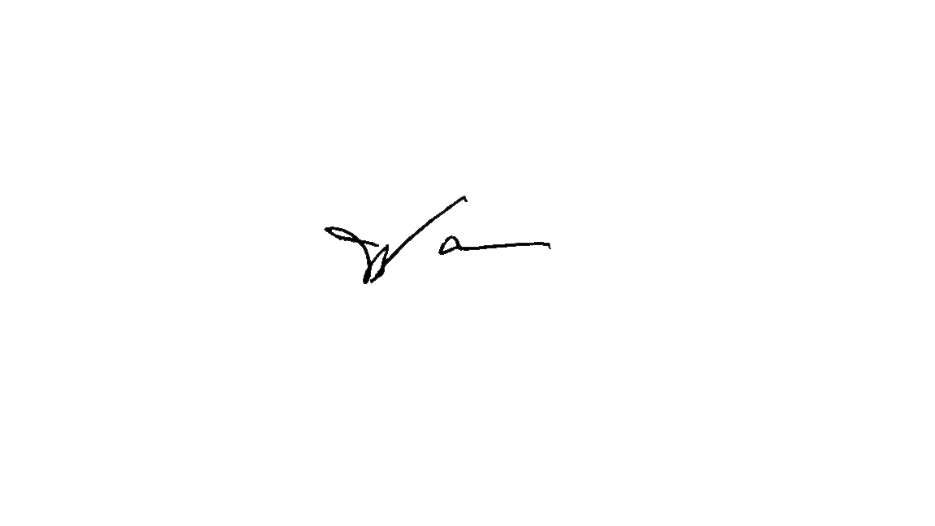              (นายบงกฏ พัฒนา)				              (นายสมเจตน์ เจียมเจือจันทร์)  ตำแหน่ง  นักวิชาการสาธารณสุขชำนาญการ                            ตำแหน่ง  สาธารณสุขอำเภอลานสัก        วันที่  17  มกราคม  พ.ศ.2563	                                  วันที่  17  มกราคม  พ.ศ.2563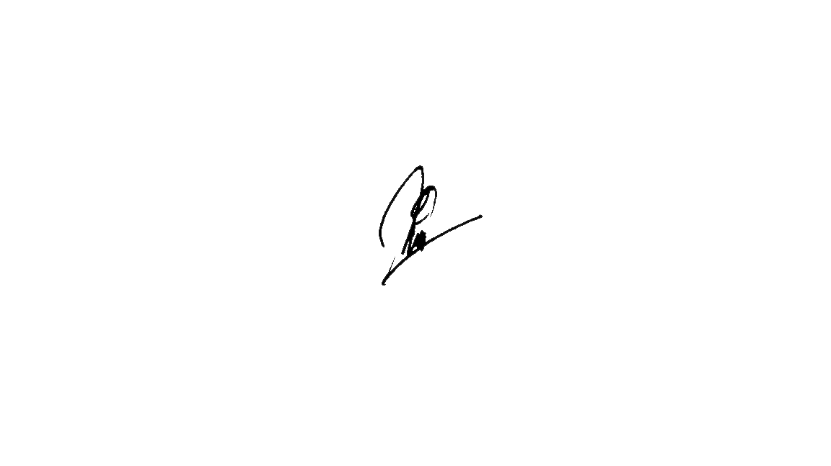       ผู้รับผิดชอบการนำข้อมูลขึ้นเผยแพร่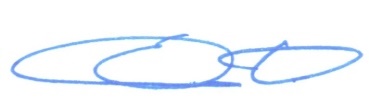     (นางวาริญา ใจโพธา)                                            นักวิชาการสาธารณสุขชำนาญการ                                               วันที่  17  มกราคม  พ.ศ.2563